Obstawianie lig wirtualnychObecnie panująca pandemia koronawirusa zahamowała większość rozgrywek sportowych na całym świecie. Kibice mają mniej okazji, by emocjonować się poczynaniami swoich ulubionych drużyn i zawodników. Dlatego też coraz bardziej popularne staje się obstawianie lig wirtualnych.Obstawianie lig wirtualnych rozwiązaniem na panującą sytuację epidemiologiczną Zakłady bukmacherskie podobnie jak i kibice przeżywają prawdziwą posuchę pod względem sportowych emocji. Póki co z największych lig piłkarskich w Europie do gry wróciła Bundesliga z Robertem Lewandowskim na czele. Wśród zakładów sportowych pojawiła się moda na obstawianie lig wirtualnych. Schemat jest bardzo prosty. Mecze odbywają się w czasie rzeczywistym i są odpowiednikami topowych lig piłkarskich na świecie. Spotkania trwają w pełnym wymiarze czasowym, a wyniki oparte są o statystyki rzeczywistych zdarzeń. Obstawianie lig wirtualnych stało się namiastką prawdziwych sportowych emocji.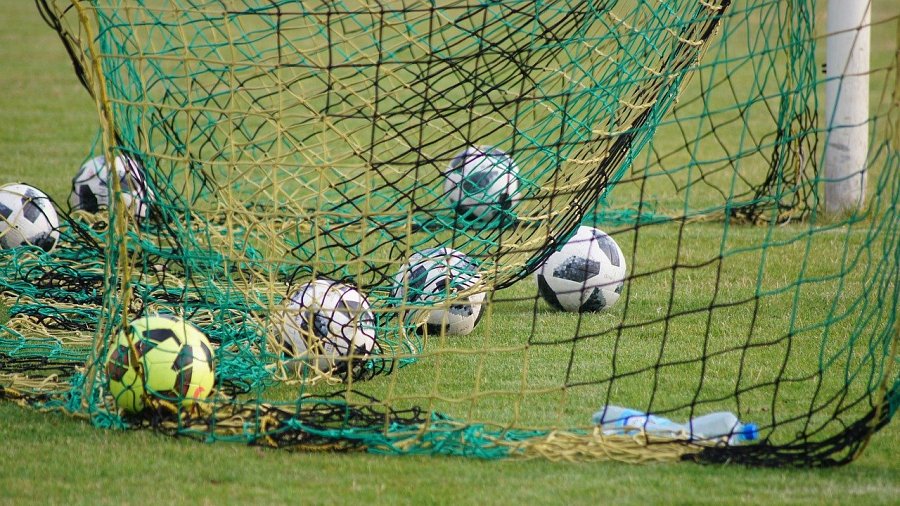 Rozrywka w sieci staje się coraz bardziej popularna wśród graczyWirtualna rzeczywistość coraz częściej staje się elementem codzienności Być może obstawianie lig wirtualnych to początek nowych sportowych emocji. Kto wie, czy za jakiś czas nie będziemy się emocjonować bardziej wirtualną ligą mistrzów piłki nożnej, niż meczami rozgrywanymi w rzeczywistości. Jedno jest pewne, taka forma zakładów bukmacherskich stanowi namiastkę rozrywki w obliczu pandemii. Wszelkie niezbędne informacje dotyczące rozgrywek w sieci oraz ich pełny regulamin znajdują się na stronie internetowej firmy Etoto.